П                                            	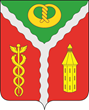 АДМИНИСТРАЦИЯГОРОДСКОГО ПОСЕЛЕНИЯ ГОРОД КАЛАЧКАЛАЧЕЕВСКОГО МУНИЦИПАЛЬНОГО РАЙОНАВОРОНЕЖСКОЙ ОБЛАСТИП О С Т А Н О В Л Е Н И Е«26» февраля 2021 г.	№ 71г. Калач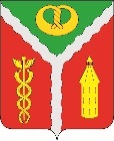 О внесении изменений в постановление администрации городского поселения город Калач от 15.10.2019 г. № 491 «Об утверждении муниципальной программы «Развитие культуры и туризма в городском поселении город Калач Калачеевского муниципального района на 2020-2026 годы» (в редакции постановлений от 19.02.2020 г. №45, от 29.04.2020 № 168, от 14.05.2020 № 183, от13.08.2020 № 329, от 22.12.2020 № 561, от 28.12.2020 №583)В связи с необходимостью приведения муниципальной программы «Развитие культуры и туризма в городском поселении город Калач Калачеевского муниципального района на 2020-2026 годы» в соответствие с лимитами бюджетных обязательств на финансирование программных мероприятий, утвержденных решением Совета народных депутатов городского поселения город Калач от 25 декабря 2019 года №100 «О бюджете городского поселения город Калач Калачеевского муниципального района Воронежской области на 2020 год и плановый период 2021 и 2022 годов» (в редакции от 18.03.2020 г. № 113, от 16.06.2020 г. № 122, от 22.10.2020 г. № 137, от 24.12.2020 г. № 163) администрация городского поселения город Калач Калачеевского муниципального района п о с т а н о в л я е т:1. Внести в постановление администрации городского поселения город Калач от 15.10.2019 г. №491 «Об утверждении муниципальной программы «Развитие культуры и туризма в городском поселении город Калач Калачеевского муниципального района на 2020-2026 годы» (в редакции постановлений от 19.02.2020 г. №45, от 29.04.2020 № 168, от 14.05.2020 № 183, от 13.08.2020 № 329, от 22.12.2020 № 561, от 28.12.2020 №583) следующие изменения:1.1 Раздел «Объемы и источники финансирования муниципальной программы» Паспорта муниципальной программы городского поселения город Калач «Развитие культуры и туризма в городском поселении город Калач Калачеевского муниципального района на 2020 -2026 годы» (далее Программа) изложить в следующей редакции:2. Приложение к муниципальной программе «Развитие культуры и туризма в городском поселении город Калач Калачеевского муниципального района на 2020-2026 годы» №2, №3, №5, №6, изложить в новой редакции согласно приложениям №1, №2, №3, №4 к настоящему постановлению.3. Опубликовать настоящее постановление в официальном периодическом издании «Вестник муниципальных правовых актов городского поселения город Калач Калачеевского муниципального района Воронежской области», а также разместить на официальном сайте администрации городского поселения город Калач в сети интернет.4. Контроль за исполнением настоящего постановления оставляю за собой.Приложение 1 к Постановлению администрации городского поселения город Калач от 26.02.2021г.№ 71Расходы бюджета городского поселения город Калач Калачеевского муниципального района Воронежской области на реализацию муниципальной программы "Развитие культуры и туризма в городском поселении город Калач Калачеевского муниципального района Воронежской области на 2020-2026 годы"Приложение 2 к Постановлению администрации городского поселения город Калач от 26.02.2021г. № 71Финансовое обеспечение и прогнозная (справочная) оценка расходов местного бюджета на реализацию муниципальной программы городского поселения город Калач Калачеевского муниципального района Воронежской области "Развитие культуры и туризма в городском поселении город Калач Калачеевского муниципального района на 2020-2026 годы"Приложение № 3 к Постановлению администрации городского поселения город Калач от 26.02.2021г. № 71План реализации муниципальной программы "Развитие культуры и туризма в городском поселении город Калач Калачеевского муниципального района на 2020-2026 годы" На 2021 годПриложение № 4 к Постановлению администрации городского поселения город Калач от 26.02.2021 г. № 71Отчет о выполнении Плана реализации муниципальной программы городского поселения город Калач Калачеевского муниципального района Воронежской областиОбъемы и источники финансирования муниципальной программы (в действующих ценах каждого года реализации муниципальной программы)Финансирование программных мероприятий осуществляется за счет средств, получаемых из бюджета городского поселения город Калач Калачеевского муниципального района в объемах, предусмотренных Программой и утвержденных решением Совета народных депутатов Калачеевского муниципального района о бюджете городского поселения город Калач Калачеевского муниципального района на очередной финансовый год и средств областного бюджета.Объем средств финансирования Программы составляет               167 108,6 тыс. рублей, в том числе:Финансирование программных мероприятий осуществляется за счет средств, получаемых из бюджета городского поселения город Калач Калачеевского муниципального района в объемах, предусмотренных Программой и утвержденных решением Совета народных депутатов Калачеевского муниципального района о бюджете городского поселения город Калач Калачеевского муниципального района на очередной финансовый год и средств областного бюджета.Объем средств финансирования Программы составляет               167 108,6 тыс. рублей, в том числе:Финансирование программных мероприятий осуществляется за счет средств, получаемых из бюджета городского поселения город Калач Калачеевского муниципального района в объемах, предусмотренных Программой и утвержденных решением Совета народных депутатов Калачеевского муниципального района о бюджете городского поселения город Калач Калачеевского муниципального района на очередной финансовый год и средств областного бюджета.Объем средств финансирования Программы составляет               167 108,6 тыс. рублей, в том числе:Финансирование программных мероприятий осуществляется за счет средств, получаемых из бюджета городского поселения город Калач Калачеевского муниципального района в объемах, предусмотренных Программой и утвержденных решением Совета народных депутатов Калачеевского муниципального района о бюджете городского поселения город Калач Калачеевского муниципального района на очередной финансовый год и средств областного бюджета.Объем средств финансирования Программы составляет               167 108,6 тыс. рублей, в том числе:Финансирование программных мероприятий осуществляется за счет средств, получаемых из бюджета городского поселения город Калач Калачеевского муниципального района в объемах, предусмотренных Программой и утвержденных решением Совета народных депутатов Калачеевского муниципального района о бюджете городского поселения город Калач Калачеевского муниципального района на очередной финансовый год и средств областного бюджета.Объем средств финансирования Программы составляет               167 108,6 тыс. рублей, в том числе:Объемы и источники финансирования муниципальной программы (в действующих ценах каждого года реализации муниципальной программы)ГодВсего, тыс. руб.В том числе:В том числе:В том числе:Объемы и источники финансирования муниципальной программы (в действующих ценах каждого года реализации муниципальной программы)ГодВсего, тыс. руб.Федеральный бюджетОбластной бюджетБюджет городского поселения город Калач Калачеевского муниципального района, тыс. руб.Объемы и источники финансирования муниципальной программы (в действующих ценах каждого года реализации муниципальной программы)202021 425,52694,1401,018 330,4Объемы и источники финансирования муниципальной программы (в действующих ценах каждого года реализации муниципальной программы)202123750,223750,2Объемы и источники финансирования муниципальной программы (в действующих ценах каждого года реализации муниципальной программы)202225 045,125 045,1Объемы и источники финансирования муниципальной программы (в действующих ценах каждого года реализации муниципальной программы)202325 133,225 133,2Объемы и источники финансирования муниципальной программы (в действующих ценах каждого года реализации муниципальной программы)202423 918,223 918,2Объемы и источники финансирования муниципальной программы (в действующих ценах каждого года реализации муниципальной программы)202523 918,223 918,2Объемы и источники финансирования муниципальной программы (в действующих ценах каждого года реализации муниципальной программы)202623 918,223 918,2Объемы и источники финансирования муниципальной программы (в действующих ценах каждого года реализации муниципальной программы)Всего167 108,62694,1401,0164 013,5Объемы и источники финансирования муниципальной программы (в действующих ценах каждого года реализации муниципальной программы)Ежегодный объем финансирования мероприятий Программы может корректироваться с учетом финансовых возможностей бюджета городского поселения город Калач Калачеевского муниципального района.Ежегодный объем финансирования мероприятий Программы может корректироваться с учетом финансовых возможностей бюджета городского поселения город Калач Калачеевского муниципального района.Ежегодный объем финансирования мероприятий Программы может корректироваться с учетом финансовых возможностей бюджета городского поселения город Калач Калачеевского муниципального района.Ежегодный объем финансирования мероприятий Программы может корректироваться с учетом финансовых возможностей бюджета городского поселения город Калач Калачеевского муниципального района.Ежегодный объем финансирования мероприятий Программы может корректироваться с учетом финансовых возможностей бюджета городского поселения город Калач Калачеевского муниципального района.Глава администрации городского поселения город КалачД.Н. ДудецкийСтатусНаименование муниципальной программы, основных мероприятийИсточники ресурсного обеспеченияРасходы бюджета по годам реализации муниципальной программы, тыс. руб.Расходы бюджета по годам реализации муниципальной программы, тыс. руб.Расходы бюджета по годам реализации муниципальной программы, тыс. руб.Расходы бюджета по годам реализации муниципальной программы, тыс. руб.Расходы бюджета по годам реализации муниципальной программы, тыс. руб.Расходы бюджета по годам реализации муниципальной программы, тыс. руб.Расходы бюджета по годам реализации муниципальной программы, тыс. руб.Расходы бюджета по годам реализации муниципальной программы, тыс. руб.СтатусНаименование муниципальной программы, основных мероприятийИсточники ресурсного обеспеченияВсего2020202120222023202420252026СтатусНаименование муниципальной программы, основных мероприятийИсточники ресурсного обеспеченияВсего(первый год реализации)(второй год реализации)(третий год реализации)(четвертый год реализации)(пятый год реализации)(шестой год реализации)(седьмой год реализации)1234567891011МУНИЦИПАЛЬНАЯ ПРОГРАММА"Развитие культуры и туризма в городском поселении город Калач Калачеевского муниципального района Воронежской области на 2020 – 2026 годы"Всего, в том числе:167 108,621 425,523 750,225 045,125 133,223 918,223 918,223 918,2МУНИЦИПАЛЬНАЯ ПРОГРАММА"Развитие культуры и туризма в городском поселении город Калач Калачеевского муниципального района Воронежской области на 2020 – 2026 годы"федеральный бюджет2 694,12 694,10,00,00,00,00,00,0МУНИЦИПАЛЬНАЯ ПРОГРАММА"Развитие культуры и туризма в городском поселении город Калач Калачеевского муниципального района Воронежской области на 2020 – 2026 годы"областной бюджет401,0401,00,00,00,00,00,00,0МУНИЦИПАЛЬНАЯ ПРОГРАММА"Развитие культуры и туризма в городском поселении город Калач Калачеевского муниципального района Воронежской области на 2020 – 2026 годы"местный бюджет164 013,518 330,423750,225 045,125 133,223 918,223 918,223 918,2Подпрограмма 1Развитие туризмаместный бюджет750,000,00,00,00,0250,0250,0250,0Подпрограмма 2Культурно-досуговая деятельность и народное творчествоВсего, в том числе:145776,719 912,120608,421 582,521 670,620 667,720 667,720 667,7Подпрограмма 2Культурно-досуговая деятельность и народное творчествофедеральный бюджет2 694,12 694,10,00,00,00,00,00,0Подпрограмма 2Культурно-досуговая деятельность и народное творчествообластной бюджет401,0401,00,00,00,00,00,00,0Подпрограмма 2Культурно-досуговая деятельность и народное творчествоместный бюджет142681,616 817,020608,421 582,521 670,620 667,720 667,720 667,7Основное мероприятие 2.1Финансовое обеспечение МБУ «ДК «Юбилейный»местный бюджет142677,716 813,120608,421 582,521 670,620 667,720 667,720 667,7Основное мероприятие 2.2Расходы на обеспечение деятельности МБУ «ДК «Юбилейный»Всего, в том числе:0,00,00,00,00,00,00,00,0Основное мероприятие 2.2Расходы на обеспечение деятельности МБУ «ДК «Юбилейный»федеральный бюджет0,00,00,00,00,00,00,00,0Основное мероприятие 2.2Расходы на обеспечение деятельности МБУ «ДК «Юбилейный»областной бюджет0,00,00,00,00,00,00,00,0Основное мероприятие 2.2Расходы на обеспечение деятельности МБУ «ДК «Юбилейный»местный бюджет0,00,00,00,00,00,00,00,0Основное мероприятие 2.3Создание без барьерной среды в МБУ «ДК «Юбилейный» по государственной программе Воронежской области "Доступная среда"местный бюджет 0,00,00,00,00,00,00,00,0Основное мероприятие 2.4Расходы на обеспечение развития и укрепления материально-технической базы домов культуры в населенных пунктах с числом жителей до 50 тысяч человек (ДК им. Чапаева)Всего, в том числе:1 997,01 997,00,00,00,00,00,00,0Основное мероприятие 2.4Расходы на обеспечение развития и укрепления материально-технической базы домов культуры в населенных пунктах с числом жителей до 50 тысяч человек (ДК им. Чапаева)федеральный бюджет1 694,11 694,10,00,00,00,00,00,0Основное мероприятие 2.4Расходы на обеспечение развития и укрепления материально-технической базы домов культуры в населенных пунктах с числом жителей до 50 тысяч человек (ДК им. Чапаева)областной бюджет299,0299,00,00,00,00,00,00,0Основное мероприятие 2.4Расходы на обеспечение развития и укрепления материально-технической базы домов культуры в населенных пунктах с числом жителей до 50 тысяч человек (ДК им. Чапаева)местный бюджет3,93,90,00,00,00,00,00,0Основное мероприятие 2.5Создание виртуальных концертных залов в рамках регионального проекта "Цифровизация услуг и формирование информационного пространства в сфере культуры ("Цифровая культура")" государственной программы Воронежской области «Развитие культуры и туризма»"Всего, в том числе:1 102,01 102,00,00,00,00,00,00,0Основное мероприятие 2.5Создание виртуальных концертных залов в рамках регионального проекта "Цифровизация услуг и формирование информационного пространства в сфере культуры ("Цифровая культура")" государственной программы Воронежской области «Развитие культуры и туризма»"федеральный бюджет1 000,01 000,00,00,00,00,00,00,0Основное мероприятие 2.5Создание виртуальных концертных залов в рамках регионального проекта "Цифровизация услуг и формирование информационного пространства в сфере культуры ("Цифровая культура")" государственной программы Воронежской области «Развитие культуры и туризма»"областной бюджет102,0102,00,00,00,00,00,00,0Основное мероприятие 2.5Создание виртуальных концертных залов в рамках регионального проекта "Цифровизация услуг и формирование информационного пространства в сфере культуры ("Цифровая культура")" государственной программы Воронежской области «Развитие культуры и туризма»"местный бюджет0,00,00,00,00,00,00,00,0Подпрограмма 3Развитие библиотечного обслуживания (Организация библиотечного обслуживания населения, комплектование и обеспечение сохранности библиотечных фондов библиотек поселения)местный бюджет20581,91 513,43141,83462,63462,63 000,53 000,53 000,5Основное мероприятие 3.1Расходы на обеспечение обслуживания населения, комплектование и обеспечение сохранности библиотечных фондов библиотеки городского поселенияместный бюджет20581,91 513,43141,83462,63462,63 000,53 000,53 000,5СтатусНаименование муниципальной программы, основных мероприятийИсточники ресурсного обеспеченияРасходы бюджета по годам реализации муниципальной программы, тыс. руб.Расходы бюджета по годам реализации муниципальной программы, тыс. руб.Расходы бюджета по годам реализации муниципальной программы, тыс. руб.Расходы бюджета по годам реализации муниципальной программы, тыс. руб.Расходы бюджета по годам реализации муниципальной программы, тыс. руб.Расходы бюджета по годам реализации муниципальной программы, тыс. руб.Расходы бюджета по годам реализации муниципальной программы, тыс. руб.Расходы бюджета по годам реализации муниципальной программы, тыс. руб.СтатусНаименование муниципальной программы, основных мероприятийИсточники ресурсного обеспеченияВсего2020202120222023202420252026СтатусНаименование муниципальной программы, основных мероприятийИсточники ресурсного обеспеченияВсего(первый год реализации)(второй год реализации)(третий год реализации)(четвертый год реализации)(пятый год реализации)(шестой год реализации)(седьмой год реализации)1234567891011МУНИЦИПАЛЬНАЯ ПРОГРАММА"Развитие культуры и туризма в городском поселении город Калач Калачеевского муниципального района Воронежской области на 2020 – 2026 годы"Всего, в том числе:167108,621 425,523750,225 045,125 133,223 918,223 918,223 918,2МУНИЦИПАЛЬНАЯ ПРОГРАММА"Развитие культуры и туризма в городском поселении город Калач Калачеевского муниципального района Воронежской области на 2020 – 2026 годы"федеральный бюджет2 694,12 694,10,00,00,00,00,00,0МУНИЦИПАЛЬНАЯ ПРОГРАММА"Развитие культуры и туризма в городском поселении город Калач Калачеевского муниципального района Воронежской области на 2020 – 2026 годы"областной бюджет401,0401,00,00,00,00,00,00,0МУНИЦИПАЛЬНАЯ ПРОГРАММА"Развитие культуры и туризма в городском поселении город Калач Калачеевского муниципального района Воронежской области на 2020 – 2026 годы"местный бюджет164013,518 330,423750,225 045,125 133,223 918,223 918,223 918,2Подпрограмма 1Развитие туризмаместный бюджет750,00,00,00,00,0250,0250,0250,0Подпрограмма 2Культурно-досуговая деятельность и народное творчествоВсего, в том числе:145776,719 912,120608,421 582,521 670,620 667,720 667,720 667,7Подпрограмма 2Культурно-досуговая деятельность и народное творчествофедеральный бюджет2 694,12 694,10,00,00,00,00,00,0Подпрограмма 2Культурно-досуговая деятельность и народное творчествообластной бюджет401,0401,00,00,00,00,00,00,0Подпрограмма 2Культурно-досуговая деятельность и народное творчествоместный бюджет142681,616 817,020608,421 582,521 670,620 667,720 667,720 667,7Основное мероприятие 2.1Финансовое обеспечение МБУ «ДК «Юбилейный»местный бюджет142677,716 813,120608,421 582,521 670,620 667,720 667,720 667,7Основное мероприятие 2.2Расходы на обеспечение деятельности МБУ «ДК «Юбилейный»Всего, в том числе:0,00,00,00,00,00,00,00,0Основное мероприятие 2.2Расходы на обеспечение деятельности МБУ «ДК «Юбилейный»федеральный бюджет0,00,00,00,00,00,00,00,0Основное мероприятие 2.2Расходы на обеспечение деятельности МБУ «ДК «Юбилейный»областной бюджет0,00,00,00,00,00,00,00,0Основное мероприятие 2.2Расходы на обеспечение деятельности МБУ «ДК «Юбилейный»местный бюджет0,00,00,00,00,00,00,00,0Основное мероприятие 2.3Создание без барьерной среды в МБУ «ДК «Юбилейный» по государственной программе Воронежской области "Доступная среда"местный бюджет0,00,00,00,00,00,00,00,0Основное мероприятие 2.4Расходы на обеспечение развития и укрепления материально-технической базы домов культуры в населенных пунктах с числом жителей до 50 тысяч человек (ДК им. Чапаева)Всего, в том числе:1 997,01 997,00,00,00,00,00,00,0Основное мероприятие 2.4Расходы на обеспечение развития и укрепления материально-технической базы домов культуры в населенных пунктах с числом жителей до 50 тысяч человек (ДК им. Чапаева)федеральный бюджет1 694,11 694,10,00,00,00,00,00,0Основное мероприятие 2.4Расходы на обеспечение развития и укрепления материально-технической базы домов культуры в населенных пунктах с числом жителей до 50 тысяч человек (ДК им. Чапаева)областной бюджет299,0299,00,00,00,00,00,00,0Основное мероприятие 2.4Расходы на обеспечение развития и укрепления материально-технической базы домов культуры в населенных пунктах с числом жителей до 50 тысяч человек (ДК им. Чапаева)местный бюджет3,93,90,00,00,00,00,00,0Основное мероприятие 2.5Создание виртуальных концертных залов в рамках регионального проекта "Цифровизация услуг и формирование информационного пространства в сфере культуры ("Цифровая культура")" государственной программы Воронежской области «Развитие культуры и туризма»"Всего, в том числе:1 102,01 102,00,00,00,00,00,00,0Основное мероприятие 2.5Создание виртуальных концертных залов в рамках регионального проекта "Цифровизация услуг и формирование информационного пространства в сфере культуры ("Цифровая культура")" государственной программы Воронежской области «Развитие культуры и туризма»"федеральный бюджет1 000,01 000,00,00,00,00,00,00,0Основное мероприятие 2.5Создание виртуальных концертных залов в рамках регионального проекта "Цифровизация услуг и формирование информационного пространства в сфере культуры ("Цифровая культура")" государственной программы Воронежской области «Развитие культуры и туризма»"областной бюджет102,0102,00,00,00,00,00,00,0Основное мероприятие 2.5Создание виртуальных концертных залов в рамках регионального проекта "Цифровизация услуг и формирование информационного пространства в сфере культуры ("Цифровая культура")" государственной программы Воронежской области «Развитие культуры и туризма»"местный бюджет0,00,00,00,00,00,00,00,0Подпрограмма 3Развитие библиотечного обслуживания (Организация библиотечного обслуживания населения, комплектование и обеспечение сохранности библиотечных фондов библиотек поселения)местный бюджет20581,91 513,43141,83 462,63 462,63 000,53 000,53 000,5Основное мероприятие 3.1Расходы на обеспечение обслуживания населения, комплектование и обеспечение сохранности библиотечных фондов библиотеки городского поселенияместный бюджет20581,91 513,43141,83 462,63 462,63 000,53 000,53 000,5№ п/пСтатусНаименование подпрограммы, основного мероприятия, мероприятияИсполнитель мероприятия (структурное подразделение органы местного самоуправления, иной главный распорядитель средств местного бюджета), Ф.И.О., должность исполнителя)СрокСрокОжидаемый непосредственный результат (краткое описание) от реализации подпрограммы, основного мероприятия, мероприятия в очередном финансовом годуКБКРасходы, предусмотренные решением Совета народных депутатов городского поселения город Калач Калачеевского муниципального района о бюджете, на 2020 год№ п/пСтатусНаименование подпрограммы, основного мероприятия, мероприятияИсполнитель мероприятия (структурное подразделение органы местного самоуправления, иной главный распорядитель средств местного бюджета), Ф.И.О., должность исполнителя)СрокСрокКБКРасходы, предусмотренные решением Совета народных депутатов городского поселения город Калач Калачеевского муниципального района о бюджете, на 2020 год№ п/пСтатусНаименование подпрограммы, основного мероприятия, мероприятияИсполнитель мероприятия (структурное подразделение органы местного самоуправления, иной главный распорядитель средств местного бюджета), Ф.И.О., должность исполнителя)начала реализации мероприятия в очередном финансовом году окончания реализации мероприятия в очередном финансовом году КБКРасходы, предусмотренные решением Совета народных депутатов городского поселения город Калач Калачеевского муниципального района о бюджете, на 2020 год1234567891Программа"Развитие культуры и туризма в городском поселении город Калач Калачеевского муниципального района на 2020-2026 годы"" Администрация городского поселения город Калач01.01.202131.12.2021Взаимодействие с органами государственной власти и местного самоуправления, общественными и иными организациями, проведение на территории городского поселения единой политики в сфере культуры с целью обеспечения единого культурного пространства и создание равных условий по обеспечению услугами учреждений культуры всех жителей муниципального образования 02 0 00 0000023 750,21.1Подпрограмма 1Развитие туризмаАдминистрация городского поселения город Калач 01.01.202131.12.20210,01.2Подпрограмма 2Культурно-досуговая деятельность и народное творчествоАдминистрация городского поселения город Калач 01.01.202131.12.202102 2 00 0000020608,41.3Подпрограмма 3Развитие библиотечного обслуживания (Организация библиотечного обслуживания населения, комплектование и обеспечение сохранности библиотечных фондов библиотек поселения)Администрация городского поселения город Калач 01.01.202131.12.202102 3 00 000003141,8№ п/пНаименование муниципальной программы, подпрограммы, основного мероприятия, мероприятияНаименование муниципальной программы, подпрограммы, основного мероприятия, мероприятияИсполнитель мероприятия (отдел по культуре, иной главный распорядитель средств местного бюджета), Ф.И.О., должность исполнителя)Исполнитель мероприятия (отдел по культуре, иной главный распорядитель средств местного бюджета), Ф.И.О., должность исполнителя)Исполнитель мероприятия (отдел по культуре, иной главный распорядитель средств местного бюджета), Ф.И.О., должность исполнителя)Плановый срокПлановый срокПлановый срокПлановый срокФактический срокФактический срокФактический срокФактический срокРасходы местного бюджета за отчетный период, тыс. руб.Расходы местного бюджета за отчетный период, тыс. руб.Расходы местного бюджета за отчетный период, тыс. руб.Расходы местного бюджета за отчетный период, тыс. руб.Расходы местного бюджета за отчетный период, тыс. руб.Расходы местного бюджета за отчетный период, тыс. руб.Расходы местного бюджета за отчетный период, тыс. руб.Расходы местного бюджета за отчетный период, тыс. руб.Результаты реализации мероприятийРезультаты реализации мероприятийРезультаты реализации мероприятийРезультаты реализации мероприятийРезультаты реализации мероприятий№ п/пНаименование муниципальной программы, подпрограммы, основного мероприятия, мероприятияНаименование муниципальной программы, подпрограммы, основного мероприятия, мероприятияИсполнитель мероприятия (отдел по культуре, иной главный распорядитель средств местного бюджета), Ф.И.О., должность исполнителя)Исполнитель мероприятия (отдел по культуре, иной главный распорядитель средств местного бюджета), Ф.И.О., должность исполнителя)Исполнитель мероприятия (отдел по культуре, иной главный распорядитель средств местного бюджета), Ф.И.О., должность исполнителя)начала реализациимероприятия в отчетном годуокончания реализациимероприятияв отчетном годуокончания реализациимероприятияв отчетном годуокончания реализациимероприятияв отчетном годуначала реализациимероприятия в отчетном годуначала реализациимероприятия в отчетном годуокончания реализации
мероприятия
в отчетном годуокончания реализации
мероприятия
в отчетном годупредусмотрено решением Совета народных депутатов о бюджете в отчетном годупредусмотрено решением Совета народных депутатов о бюджете в отчетном годупредусмотрено решением Совета народных депутатов о бюджете в отчетном годупредусмотрено решением Совета народных депутатов о бюджете в отчетном годукассовый план на отчетнуюдатукассовое исполнение на отчетную датукассовое исполнение на отчетную датукассовое исполнение на отчетную датупланпланпланфактфакт122233444566677889999101111111212121313Подпрограмма 1Подпрограмма 1Подпрограмма 1Развитие туризма Развитие туризма Администрация городского поселения город КалачАдминистрация городского поселения город КалачАдминистрация городского поселения город Калач01.01.202131.12.202131.12.202131.12.202101.01.202101.01.202131.12.202131.12.20210,000,000,000,000,000,000,000,000,000,000,000,000,00Подпрограмма 2Подпрограмма 2Подпрограмма 2Культурно-досуговая деятельность и народное творчествоКультурно-досуговая деятельность и народное творчествоАдминистрация городского поселения город КалачАдминистрация городского поселения город КалачАдминистрация городского поселения город Калач01.01.202131.12.202131.12.202131.12.202101.01.202101.01.202131.12.202131.12.202120608,420608,420608,420608,420608,40,000,000,0020608,420608,420608,40,000,00Мероприятие 2.1Мероприятие 2.1Мероприятие 2.1Финансовое обеспечение МБУ «ДК «Юбилейный»Финансовое обеспечение МБУ «ДК «Юбилейный»Администрация городского поселения город КалачАдминистрация городского поселения город КалачАдминистрация городского поселения город Калач20608,420608,420608,420608,420608,40,000,000,0020608,420608,420608,40,000,00Мероприятие 2.2Мероприятие 2.2Мероприятие 2.2Расходы на обеспечение деятельности МБУ «ДК «Юбилейный»Расходы на обеспечение деятельности МБУ «ДК «Юбилейный»Администрация городского поселения город КалачАдминистрация городского поселения город КалачАдминистрация городского поселения город Калач0,000,000,000,000,000,000,000,000,000,000,000,000,00Мероприятие 2.3Мероприятие 2.3Мероприятие 2.3Создание без барьерной среды в МБУ «ДК «Юбилейный» по государственной программ "Доступная среда"Создание без барьерной среды в МБУ «ДК «Юбилейный» по государственной программ "Доступная среда"Администрация городского поселения город КалачАдминистрация городского поселения город КалачАдминистрация городского поселения город КалачМероприятие 2.4Мероприятие 2.4Мероприятие 2.4Расходы на обеспечение развития и укрепления материально-технической базы домов культуры в населенных пунктах с числом жителей до 50 тысяч человек (ДК им. Чапаева)Расходы на обеспечение развития и укрепления материально-технической базы домов культуры в населенных пунктах с числом жителей до 50 тысяч человек (ДК им. Чапаева)Администрация городского поселения город КалачАдминистрация городского поселения город КалачАдминистрация городского поселения город Калач0,00,00,00,00,00,00,00,00,00,00,00,00,0Мероприятие 2.5Мероприятие 2.5Мероприятие 2.5Создание виртуальных концертных залов в рамках регионального проекта "Цифровизация услуг и формирование информационного пространства в сфере культуры ("Цифровая культура")" государственной программы Воронежской области «Развитие культуры и туризма»"Создание виртуальных концертных залов в рамках регионального проекта "Цифровизация услуг и формирование информационного пространства в сфере культуры ("Цифровая культура")" государственной программы Воронежской области «Развитие культуры и туризма»"Администрация городского поселения город КалачАдминистрация городского поселения город КалачАдминистрация городского поселения город Калач0,00,00,00,00,00,00,00,00,00,00,00,00,0Подпрограмма 3Подпрограмма 3Подпрограмма 3Развитие библиотечного обслуживания (Организация библиотечного обслуживания населения, комплектование и обеспечение сохранности библиотечных фондов библиотек поселения)Развитие библиотечного обслуживания (Организация библиотечного обслуживания населения, комплектование и обеспечение сохранности библиотечных фондов библиотек поселения)Администрация городского поселения город КалачАдминистрация городского поселения город КалачАдминистрация городского поселения город Калач01.01.202031.12.202031.12.202031.12.202001.01.202001.01.202031.12.202031.12.20203141,83141,83141,83141,83141,80,00,00,03141,83141,83141,80,00,0Мероприятие 3.1Мероприятие 3.1Мероприятие 3.1Расходы на обеспечение обслуживания населения, комплектование и обеспечение сохранности библиотечных фондов библиотеки городского поселенияРасходы на обеспечение обслуживания населения, комплектование и обеспечение сохранности библиотечных фондов библиотеки городского поселенияАдминистрация городского поселения город КалачАдминистрация городского поселения город КалачАдминистрация городского поселения город Калач3141,83141,83141,83141,83141,80,00,00,03141,83141,83141,80,00,0РуководительРуководительРуководительРуководительнаименование ответственного исполнителянаименование ответственного исполнителянаименование ответственного исполнителянаименование ответственного исполнителянаименование ответственного исполнителяподписьподписьподписьподписьподписьподписьподписьФ.И.О.Ф.И.О.Ф.И.О.Ф.И.О.Ф.И.О.Ф.И.О.1При наличии отклонений плановых сроков реализации мероприятий от фактических приводится краткое описание проблем, а при отсутствии отклонений указывается "нет".1При наличии отклонений плановых сроков реализации мероприятий от фактических приводится краткое описание проблем, а при отсутствии отклонений указывается "нет".1При наличии отклонений плановых сроков реализации мероприятий от фактических приводится краткое описание проблем, а при отсутствии отклонений указывается "нет".1При наличии отклонений плановых сроков реализации мероприятий от фактических приводится краткое описание проблем, а при отсутствии отклонений указывается "нет".1При наличии отклонений плановых сроков реализации мероприятий от фактических приводится краткое описание проблем, а при отсутствии отклонений указывается "нет".1При наличии отклонений плановых сроков реализации мероприятий от фактических приводится краткое описание проблем, а при отсутствии отклонений указывается "нет".1При наличии отклонений плановых сроков реализации мероприятий от фактических приводится краткое описание проблем, а при отсутствии отклонений указывается "нет".1При наличии отклонений плановых сроков реализации мероприятий от фактических приводится краткое описание проблем, а при отсутствии отклонений указывается "нет".1При наличии отклонений плановых сроков реализации мероприятий от фактических приводится краткое описание проблем, а при отсутствии отклонений указывается "нет".1При наличии отклонений плановых сроков реализации мероприятий от фактических приводится краткое описание проблем, а при отсутствии отклонений указывается "нет".1При наличии отклонений плановых сроков реализации мероприятий от фактических приводится краткое описание проблем, а при отсутствии отклонений указывается "нет".1При наличии отклонений плановых сроков реализации мероприятий от фактических приводится краткое описание проблем, а при отсутствии отклонений указывается "нет".1При наличии отклонений плановых сроков реализации мероприятий от фактических приводится краткое описание проблем, а при отсутствии отклонений указывается "нет".1При наличии отклонений плановых сроков реализации мероприятий от фактических приводится краткое описание проблем, а при отсутствии отклонений указывается "нет".1При наличии отклонений плановых сроков реализации мероприятий от фактических приводится краткое описание проблем, а при отсутствии отклонений указывается "нет".1При наличии отклонений плановых сроков реализации мероприятий от фактических приводится краткое описание проблем, а при отсутствии отклонений указывается "нет".1При наличии отклонений плановых сроков реализации мероприятий от фактических приводится краткое описание проблем, а при отсутствии отклонений указывается "нет".1При наличии отклонений плановых сроков реализации мероприятий от фактических приводится краткое описание проблем, а при отсутствии отклонений указывается "нет".1При наличии отклонений плановых сроков реализации мероприятий от фактических приводится краткое описание проблем, а при отсутствии отклонений указывается "нет".1При наличии отклонений плановых сроков реализации мероприятий от фактических приводится краткое описание проблем, а при отсутствии отклонений указывается "нет".1При наличии отклонений плановых сроков реализации мероприятий от фактических приводится краткое описание проблем, а при отсутствии отклонений указывается "нет".1При наличии отклонений плановых сроков реализации мероприятий от фактических приводится краткое описание проблем, а при отсутствии отклонений указывается "нет".1При наличии отклонений плановых сроков реализации мероприятий от фактических приводится краткое описание проблем, а при отсутствии отклонений указывается "нет".1При наличии отклонений плановых сроков реализации мероприятий от фактических приводится краткое описание проблем, а при отсутствии отклонений указывается "нет".1При наличии отклонений плановых сроков реализации мероприятий от фактических приводится краткое описание проблем, а при отсутствии отклонений указывается "нет".1При наличии отклонений плановых сроков реализации мероприятий от фактических приводится краткое описание проблем, а при отсутствии отклонений указывается "нет".1При наличии отклонений плановых сроков реализации мероприятий от фактических приводится краткое описание проблем, а при отсутствии отклонений указывается "нет".1При наличии отклонений плановых сроков реализации мероприятий от фактических приводится краткое описание проблем, а при отсутствии отклонений указывается "нет".1При наличии отклонений плановых сроков реализации мероприятий от фактических приводится краткое описание проблем, а при отсутствии отклонений указывается "нет".